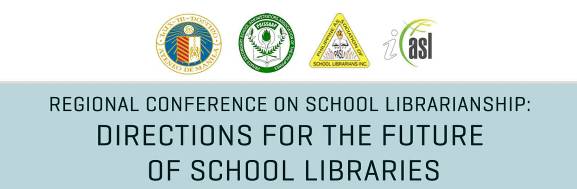 April 26-27, 2012Bacolod City, PhilippinesP R O G R A M M EDay 19:00 – 10:00 am			Opening Ceremonies10:00 – 10:15 am			Coffee Break10:15 – 12:00 nn			Paper Presentations 1-3: Reading and the School Library12:00 – 1:00 pm			Lunch Break1:00 – 3:00 pm			Workshop3:00 – 3:15 pm			Coffee Break3:15 – 3:45 pm			Paper Presentation 4: Library Space and Place Planning3:45 – 5:00 pm			Paper Presentation 5-6: Teacher-librarian PartnershipsDay 28:30 – 10:00 am			Paper Presentations 7-9: Innovative Projects and Services10:00 – 10:15 am			Coffee Break10:15 – 10:45 am			Paper Presentation 10: Innovative Projects and Services10:45 – 12:00 nn			Paper Presentation 11-12: Information Literacy12:00 – 1:00 pm			Lunch Break1:00 – 2:00 pm			Paper Presentations 13-14: School Libraries/Librarians of 					the Future2:00 – 3:00 pm			Paper Presentations 15-163:00 – 3:15 pm			Coffee Break3:15 – 3:45 pm			Paper Presentation 173:45 pm onwards			Culminating/Closing Ceremonies